STANDARD REQUEST FOR QUOTATION (SRFQ)Procurement of Canteen Services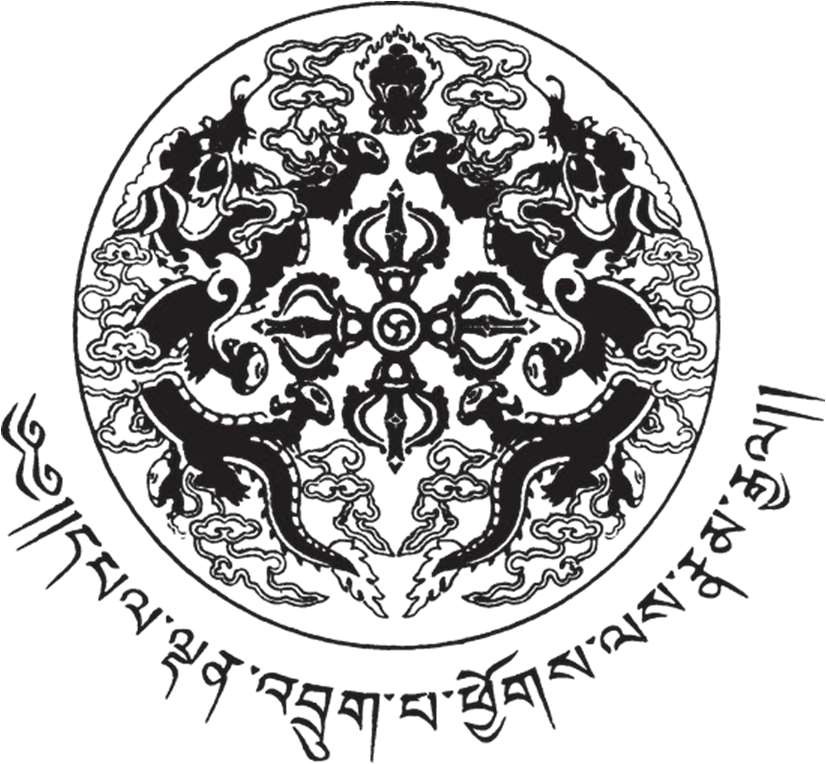 Ministry of Finance Royal Government of Bhutan November 2021PREFACEThis Standard Request for Quotation for the Procurement of Non-Consulting Services have been prepared by the Ministry of Finance to be used for the Procurement of Non-Consulting Services through National Competitive Bidding in projects  that are  financed in  whole or in part  by the Royal Government  of Bhutan (RGoB). It should be used in conjunction with the Procurement Rules and Regulations 2019. This document will come into effect from 2022.For any comments or clarifications contact:Procurement Management and Development Division (PMDD) Department of National PropertiesMinistry of FinanceRoyal Government of BhutanRequest for Quotation for Procurement of Canteen Services[Annual Canteen Services for Dzongkhag Administration, Trashiyangtse for Financial Year 2022-2023.]Contract Package No: CANT:0001Table of ContentsSection 1: Invitation for Quotation (IFQ) ..................................................................................... 1Section 2: Documents required .................................................................................................. 4Section 3: Scope of Service ....................................................................................................... 4Section 4: Price Schedule .......................................................................................................... 7Section 5: Qualification Criteria .................................................................................................. 8Section 6: Forms........................................................................................................................ 9FORM-1: INTEGRITY PACT .................................................................................................. 9FORM -2: BID SECURING DECLARATION..........................................................................12FORM 3: CONTRACT AGREEMENT....................................................................................13FORM 4: PERFORMANCE SECURITY ................................................................................15Section 1: Invitation for Quotation (IFQ)                                                                                                                            Date: 30/06/2022Service title: Annual Canteen ServiceSource of Funding: RGOBLetter Ref:Dear Sir/ Madam,1.   You are invited to submit a priced bid for the Annual Canteen Service of Trashiyangtse Dzongkhag Administration2.   The bidder (s) shall sign Form 1- Integrity Pact before participating in the bidding process.3.   The  service  provider(s)  must  quote  for  all  the  items  under  this  invitation.  Priced quotations will be evaluated for all the items together and a contract awarded to the firm offering   bid   which   is   substantially   responsive   to   the   required   specifications   and qualification criteria.4.   The  service  provider(s)  shall  prepare  and  submit  priced  quotations  using  the  forms provided  in  the  Price  Schedule.  Quotation  shall  be  completed  properly,  and submitted on or before 10th July, 2022.5.   The deadline for submission of quotations is 10th July, 2022 before 03:00 PM.6.   Bids must be accompanied by a bid security.i.     The Bid Security shall be valid for Sixty (60) days beyond the bid validity period. In exceptional circumstances, prior to the expiration of the bid validity period, the procuring agency may solicit the bidder’s consent to extend bid  validity  period.  The request  and  responses  shall  be  made  in  writing.  The validity of Bid Security shall be suitably extended.ii.    Without submitting the Bid-Security, a bid submitted by the bidder shall be rejected without prior notice to the defaulter.iii.   The Bid Security shall be forfeited if the bidder withdraws the bid after bid opening during the period of bid validity or; In the case of a successful service provider, if the service provider fails within the   specified   time   limit   to   sign   the   agreement;   or   furnish   the   required Performance Security.iv.   In case Bid Security of Nu. 10000/- shall be submitted along with this document.v.   In case the service provider fails to comply 4 (iv), the service provider shall be excluded from being eligible for bidding or submitting bid in  any tender with the procuring agency for a period of two years.7.   Without submitting the Bid-Security, a bidder’s bid shall be rejected without prior notice.8. The  quotation  should  be submitted  as per  the  following  instructions and  in  accordance     with  the  Contract.  The  Terms  and  Conditions  of  the  service  is  an  integral  part  of  the Contract.a.   PRICE: all prices shall be quoted in Ngultrum. The quoted price shall be inclusive of  all  related  costs  including  taxes,  duties  and  other levies  to  the  final  place  of delivery. The final place of delivery is in the Dzong if the canteen service provider receives a order.b.   EVALUATION   OF   QUOTATION:   offers   determined   to   be   substantially responsive to the specifications required will be evaluated by comparison of the quoted prices.c.   AWARD  OF  CONTRACT  ORDER:  the  award  will  be  made  to  the  service provider  who  is  offering  bid  which  is  substantially  responsive  to  the  required specifications and qualification criteria best evaluated bid. The successful service provider will sign a contract as per attached Form-3 of contract agreement.d.   VALIDITY  OF  THE  OFFERS:  the  quotation(s)  shall  be  valid  for  a  period  of 60 days.9. The procuring agency shall open the quotation on the same day as bid submission closing date i.e on 10th July, 2022 at 4:30 PM.10. The  procuring  agency  is  not  bound  to  accept  the  lowest  bid  and  reserves  the  right  to accept or reject any or all the bids.11. The procuring agency shall issue the Letter of Intent to Award to the successful service provider stating that the procuring agency has intention to accept its bids and a copy of Letter of Intent shall be sent to all other bidders who submitted the bid. 12. If no service provider submits any complaint within the standstill period of 10 days, the service provider whose bid is accepted will be notified of the award of contract by the procuring agency prior to expiration of the bid validity period.Section 2: Documents requiredThe quotation submitted by the service providers shall consist of following documents:1.   A duly completed and signed priced quotation as per the price schedule.2.   A valid Trade License;3.   A valid Tax Clearance Certificate;4.   Bid Security of Nu. 10,000/-5.   BAFRA Certificates (Food Handlers Certificate)Section 3: Scope of ServiceThe scope of service hereinafter may only be varied with the written agreement of the procuring agency and no terms and conditions put forward at any time by the service provider shall form any part of the Contract.1. The service provider shall be required to submit a lump sum performance security of Nu. 40000/- in the form of cash warrant, demand draft or unconditional Bank Guarantee issued by a financial institution  located  in  Bhutan,  which  shall   be  furnished  upon  signing  the  contract. Performance  security  shall  be  valid  till  the  end  of  contract  period  and  will  be  returned after the end of contract period. The performance security form is included in Form 3.2.  The  items  in  menu  should  be  sold  as  per  the  approved  quoted  rates.  The  prices/rates decided and agreed between the parties for various items shall be fixed and no escalation in  the  finalized  rates  will  be  permitted  during  the  duration  of  the  Agreement.  If found charging beyond the approved rates, appropriate action shall be taken against the service provider.3.   The rates for all the food items shall be valid till the end of contract duration.4.   The  service  provider  shall  not  have  the  right  to  revise  any  rates  of  the  items  that  are offered in the bid without the prior approval of the procuring agency during the contractperiod.  If items  out  of  the  quoted  menu  are  sold,  the  rates shall  be  agreed between  the Procuring agency and service provider.5.   The Procuring Agency reserves the right to monitor the rates regularly.6.   The duly signed list of menu approved by the Procuring Agency shall be displayed at all times.7.   The  food  and  refreshment  should  be  served  as  and  when  required,  fresh,  hygienic  and sufficient quantity.8.   The  Service  provider  shall  clean  the  canteen  compound  and  garbage  shall  be  disposed properly and regularly and related services.9.   The service provider should strictly adhere to the timely delivery of the services and the staff members of the service provider shall maintain proper dress code whenever within the procuring agency’s premises.10. Required number of staff shall be deployed to deliver the services efficiently.11. The  service  provider  shall  not  be  permitted  to  make  any  structural  additions  and alterations to the facilities provided by the procuring agency without written approvals if applicable.12. The service provider shall  be responsible for all  damages or loss of procuring agency’s property if applicable.13. The  service  provider  shall  hand  over  all  items  as  per  the  inventory  list  prepared  at  the initial handing taking note of the facilities to the procuring agency. Any loss or damages to the facilities/property at the end of the expiry of the contract or upon termination shall be either repaired or replaced by the service provider if applicable.14. Sub-letting of Contract/License directly or indirectly is not permissible and may result in premature  termination  of  contract  or  imposition  of  penalty,  including  forfeiture  of performance security;15. The service provider shall be responsible for the  payment  of utility bills like water and electricity. The service provider shall be responsible for payment of all applicable levies and taxes including BST and Service Charges.16. Payment of the Invoice shall be made by the Procuring Agency, within fifteen (15) days upon submission of original Invoice and TPN number, against the actual service provided as and when required.17. The service provider shall be liable to pay the applicable TDS for all the services provided to the Procuring agency.18. The service provider shall pay monthly rental fee of Nu. 1900/- to Accounts Section on or before 5th day of the  beginning  of  every  month.  Failing to deposit  shall  lead  to  penalty  up  to maximum of 30 days after which, it shall lead to termination of the contract. 19. The procuring agency may, by written notice, may terminate the Contract any time for its convenience:a.   if  the  service  provider  fails  to  perform  according  to  the  scope  of  services/any other obligations specified in the contract, orb.   if the service  provider does not take  any  remedial action  within a period  of (7) seven calendar days after receipt of a notice of default from the procuring agency specifying the nature of the default(s), orc.   if the service provider, in the judgment of the procuring agency, has engaged in any  corrupt  or  fraudulent  practices  in  competing  for  or  in  executing  the  tasks under this Purchase Order.20. If the service provider intends to terminate the contract before the term of expiry of the contract, the procuring agency should be notified in writing, at least one month in advance for necessary action as deemed appropriate by the Procuring Agency. Failure to notify as required shall result in forfeiture of performance security.21. After termination of the existing contract, the procuring agency may decide to:a.    Award to the next lowest service provider b.   Retenderc.   Directly contract award22.  If   no   bid   is   received   by   the   procuring   agency   or   bid   received   is   abnormally high/abnormally  low  compared  to  market  price,  the  agency  may  decide  to  cancel  the award and proceed as per the clauses of PRR.Section 4: Price ScheduleSection 5: Qualification CriteriaThe Procuring Agency shall provide the qualifying criteria based on the requirement.Sl. NoCriteria (To be filled by procuring Agency)Description (To be filled by Service provider)Response1	Minimum number of years of experience2                  Human Resource345Section 6: FormsFORM-1: INTEGRITY PACT1.General:Whereas the Head of the Trashiyangtse Dzongkhag Administration of the Royal Government of Bhutan, hereinafter referred to as the “Employer” on one part, and Business registered with the authority concerned, hereinafter referred to as the “Bidder” on the other part hereby shall execute this pact as follows:Whereas, the Employer and the Bidder agree to abide by the terms and conditions stated in this document, hereinafter referred to as ‘IP’.This IP is applicable to all contracts related to works, goods and services.2. Objectives:This IP aims to prevent all forms of corruption or deceptive practice by following a system that is fair, transparent and free from any influence/unprejudiced dealings in the biddingprocess and contract administration , with a view to:2.1 Enabling the Employer to obtain the desired contract at a reasonable and competitive price in conformity to the defined specifications of the works or goods or services; and2.2 Enabling bidders to abstain from bribing or any corrupt practice in order to secure the contract by providing assurance to them that their competitors will also refrain from bribing and other corrupt practices.Business, means any business, trade, occupation, profession, calling, industry or undertaking of any kind, or any other activity carried on for gain or profit by any person within Bhutan or elsewhere, and includes all property derived from or used in or for the purpose of carrying on such other activity, and all the rights and liabilities arising from such other activity.Contract, means a formal agreement in writing entered into between the procuring agency and the supplier, service provider or the contractor on acceptable terms and conditions and which are in compliance with all the relevant provisions of the laws of the Kingdom. The term “contract” will also include “framework contract”.Bidding process, for the purpose of this IP, shall mean the procedures covering tendering process starting from bid preparation, bid submission, bid processing, and bid evaluation. Contract administration, for the purpose of this IP, shall mean contract award, contract implementation, un-authorized sub-contracting and contract handing/taking over.3. Scope:The validity of this IP shall cover the bidding process and contract administration period.4. Commitments of the Employer:The Employer Commits itself to the following:4.1 The Employer hereby undertakes that no officials of the Employer, connected directly or indirectly with the contract, will demand, take a promise for or accept, directly or through intermediaries, any bribe, consideration, gift, reward, favor or any material or immaterial benefit or any other advantage from the Bidder, either for themselves or for any person, organization or third party related to the contract in exchange for an advantage in the bidding process and contract administration.4.2 The Employer hereby confirms that its officials shall declare conflict of interest and if any official(s) or his or her relative or associate has a private or personal interest in a decision to be taken by the Employer, those officials shall not vote or take part in a proceeding or process of the Employer relating to such decision.4.3 Officials of the Employer, who may have observed or noticed or have reasonable suspicion of person(s) who breaches or attempts to breach the conditions under clauses 4.1 and 4.2 shall report it to the Employer or the authority concerned.4.4 Following report on breach of conditions under clauses 4.1 and 4.2 by official (s), through any source, necessary disciplinary proceedings or any other action as deemed fit, shall be initiated by the Employer including criminal proceedings and such a person shall be debarred from further dealings related to the bidding process and contract administration.5. Commitments of Bidders:The Bidder commits himself/herself to take all measures necessary to prevent corrupt practices, unfair means and illegal activities during any stage of the bidding process and contract administration in order to secure the contract or in furtherance to secure it and in particular commits himself/herself to the following:5.1 The Bidder shall not offer, directly or through intermediaries, any bribe, gift, consideration, reward, favor, any material or immaterial benefit or other advantage, commission, fees, brokerage or inducement to any official of the Employer, connected directly or indirectly with the bidding process and contract administration, or to any person, organization or third party related to the contract in exchange for any advantage in the bidding process and contract administration.5.2 The Bidder shall not collude with other parties interested in the contract to manipulate in whatsoever form or manner, the bidding process and contract administration.5.3 If the bidder(s) have observed or noticed or have reasonable suspicion that the provisions of the IP have been breached by the Employer or other bidders, the bidder shall report such breach to the Employer or authority concerned.6. Sanctions:For the breach of any of the aforementioned conditions, the bidder/employer shall also be liable for offences under the Chapter 4 of the Anti-Corruption Act 2011 and other relevant rules and laws.7. Monitoring and Administration:7.1 The respective Employer shall be responsible for administration and monitoring of the IP as per the relevant laws.7.2 The bidder shall have the right to appeal as per the arbitration mechanism contained in the relevant rules.I,  hereby  declare  that  I  have  read  and  understood  the  clauses  of  this  agreement  and  I  hereby affirm that I shall stand by the above conditions. In the event that I default, I understand that I shall be dealt with as per the Anti-Corruption Act of Bhutan 2011 and/or any other Rules and Laws of the Kingdom of Bhutan.Signature:Name of the Business:Date:FORM 3: CONTRACT AGREEMENT[The successful Service Provider shall fill up this form in accordance with the instructions indicated]Contract AgreementTHIS CONTRACT AGREEMENT made on the [insert number] day of [insert month], [insert year], BETWEEN1.   [insert complete name of Procuring Agency], a [insert description of type of legal entity, for example, an agency of the Ministry of .... of the Government of Bhutan, or corporation incorporated under the laws of Bhutan] and having its principal place of business at [insert address of Procuring Agency] (hereinafter called “the Procuring Agency”), and2.   [insert name of Service Provider], a corporation incorporated under the laws of [insert: country of Service Provider] and having its principal place of business at [insert: address of Service Provider] (hereinafter called “Service Provider”).WHEREAS the Procuring Agency invited Bids for hiring of vehicles, viz., [insert brief description of Service] and has accepted a Bid by the Service Provider for hiring of vehicles in the sum of [insert Contract Price in words and figures, expressed in the Contract currency/ies] (hereinafter called “the Contract Price”).NOW THIS AGREEMENT WITNESSETH AS FOLLOWS:1.   In this Agreement words and expressions shall have the same meanings as are respectively assigned to them in the Conditions of Contract referred to.2.   The following documents shall constitute the Contract between the Procuring Agency and the Service Provider, and each shall be read and construed as an integral part of the Contract, viz.:a.   This Contract Agreement;b.   Scope of Services;c.   Requirements (including Schedule of Supply and Specifications);d.   The Service Provider’s Bid and original Price Schedules;e.   The Procuring Agency’s Notification of Award of Contract;f.    The form of Performance Securityg.   [insert here any other document(s) forming part of the Contract]3.   This Contract shall prevail over all other Contract documents. In the event of any discrepancy or inconsistency within the Contract documents, then the documents shall prevail in the order listed above.4.   In consideration of the payments to be made by the Procuring Agency to the Service Provider as hereinafter mentioned, the Service Provider hereby covenants with the Procuring Agency to provide the hiring of vehicles and to remedy defects therein in conformity in all respects with the provisions of the Contract.5.   The Procuring Agency hereby covenants to pay the Service Provider in consideration of the provision of the Services and the remedying of defects therein, the Contract Price or such other sum as may become payable under the provisions of the Contract at the times and in the manner prescribed by the Contract.IN WITNESS whereof the parties hereto have caused this Agreement to be executed in accordance with the laws of Bhutan on the day, month and year indicated above.For and on behalf of the Procuring Agency Signed: [insert signature]in the capacity of [insert title or other appropriate designation]in the presence of [insert signature] [insert identification of official witness]For and on behalf of the Service ProviderSigned: [insert signature of authorized representative(s) of the Service Provider]in the capacity of [insert title or other appropriate designation]in the presence of [insert signature] [insert identification of official witnessFORM 4: PERFORMANCE SECURITY[The bank, as requested by the successful Bidder, shall fill in this form in accordance with the instructions indicated]Date: [insert date (as day, month, and year) of Bid submission] IFB No. and title: [insert no. and title of bidding process] Bank’s Branch or Office: [insert complete name of Guarantor] Beneficiary: [insert complete name of Purchaser]PERFORMANCE GUARANTEE No.:         [insert Performance Guarantee number]We have been informed that [insert complete name of service provider] (hereinafter called "the service provider") has entered into Contract No. [insert number] dated [insert day and month], [insert year] with you, for the [description services] (hereinafter called "the Contract"). Furthermore, we understand that, according to the conditions of the Contract, a Performance Guarantee is required.At the request of the service provider, we hereby irrevocably undertake to pay you any sum(s) not exceeding [insert amount(s) in figures and words] upon receipt by us of your first demand in writing declaring the service provider to be in default under the Contract, without cavil or argument, or you needing to prove or to show grounds or reasons for your demand or the sum specified therein.This Guarantee shall expire no later than the [insert number] day of [insert month] [insert year], and any demand for payment under it must be received by us at this office on or before that date. We agree to a one-time extension of this Guarantee for a period not to exceed [six months] [one year], in response to the Purchaser’s written request for such extension, such request to be presented to us before the expiry of the Guarantee.[signatures of authorized representatives of the bank and the service provider]Canteen Services FOR FY 2022-2023Canteen Services FOR FY 2022-2023Canteen Services FOR FY 2022-2023Canteen Services FOR FY 2022-2023Canteen Services FOR FY 2022-2023Canteen Services FOR FY 2022-2023Sl. No Item / DescriptionSl. No Item / DescriptionUnitRate in figureRate in figureRate in wordsLunch MenuLunch MenuLunch MenuLunch MenuLunch MenuLunch MenuRice, one meat item and one vegetable, dalPlate Rice with one vegetable and dal  PlateVegetable Fried Rice Plate      REFRESHMENTS and snack/fast foods      REFRESHMENTS and snack/fast foods      REFRESHMENTS and snack/fast foods      REFRESHMENTS and snack/fast foods      REFRESHMENTS and snack/fast foods      REFRESHMENTS and snack/fast foodsMineral Water (1000ml) per bottle BottleMineral Water (500ml) per bottleBottleRoti ( Chapatti)Plate( 5 Pcs)PuriPlate(5 pcsKoka Noodle Plate(1 pkt)Maggi Noodle Plate( 1 Pkt)Koka Noodle with EggPlate( 1 pkt+ 1 no egg)Maggi Noodle with EggPlate( 1 pkt+ 1 no egg)Boiled EggPieceEgg ScramblePieceEgg pouch PieceAloo dum( potatoPlateChowminPlateChana( chick pea) PlateTeaCupSuja (butter)CupMango JuiceBottleApple JuiceBottleShamdeyCupDreseCupCoffeeCupLemon TeaCupChinta  (Herbal Tea)CupCheese momoPlate(5 pcs)Pork momoPlate(5 Pcs)Beef momoPlate(5 pcs)